Monday 18th May 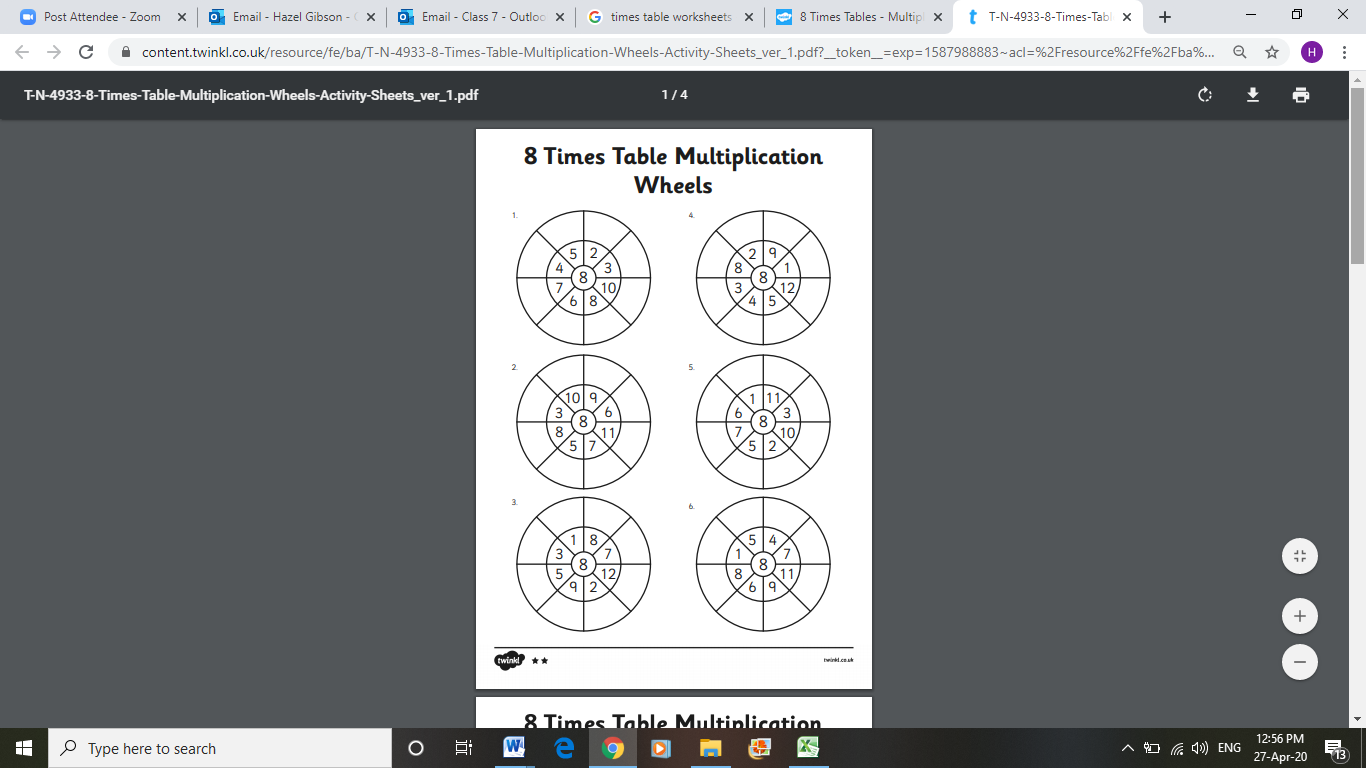 